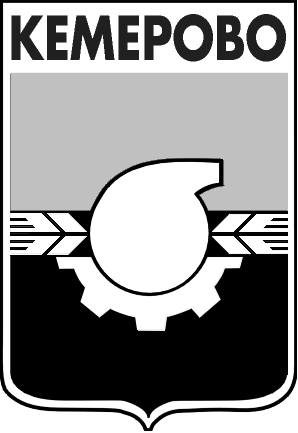 АДМИНИСТРАЦИЯ ГОРОДА КЕМЕРОВОПОСТАНОВЛЕНИЕот 02.09.2019  № 2283Об  условиях приватизации нежилого помещения, расположенного по адресу: г. Кемерово, ул. Севастопольская, 5В соответствии с Федеральным законом от 22.07.2008 №159-ФЗ «Об особенностях отчуждения недвижимого имущества, находящегося в государственной собственности субъектов Российской Федерации или в муниципальной собственности и арендуемого субъектами малого и среднего предпринимательства, и о внесении изменений в отдельные законодательные акты Российской Федерации», Федеральным законом от 21.12.2001 №178-ФЗ «О приватизации государственного и муниципального имущества», положением «О порядке приватизации муниципального имущества города Кемерово», утвержденным решением Кемеровского городского Совета народных депутатов от 24.04.2015 №403, отчетом об оценке рыночной стоимости от 19.08.2019 № 2243/7.2, выполненным ООО «Центр оценки»:1. Признать утратившим силу постановление администрации города Кемерово от 18.12.2017 № 3220 «Об условиях приватизации нежилого помещения, расположенного по адресу: г. Кемерово, ул. Севастопольская,  5»2. Утвердить условия приватизации нежилого помещения № 60 общей площадью 54,7 кв.м (кадастровый номер: 42:24:0301013:1189), расположенного по адресу: г. Кемерово, ул. Севастопольская, 5.2.1. Предоставить арендатору – индивидуальному предпринимателю  Самсонову Александру Николаевичу преимущественное право на приобретение арендуемого нежилого помещения по цене равной его рыночной стоимости в размере  1 621 000 (один миллион шестьсот двадцать одна тысяча) рублей, в том числе НДС.2.2. Установить срок рассрочки оплаты приобретаемого имущества 
в соответствии с волеизъявлением арендатора – 5 лет.3. Здание включено в перечень объектов культурного наследия (памятников истории и культуры) местного значения, расположенных на территории г. Кемерово (постановление Коллегии Администрации Кемеровской области от 05.09.2011 № 399).4. Комитету по работе со средствами массовой информации администрации города Кемерово (Е.А. Дубкова)  обеспечить официальное опубликование настоящего постановления.5. Контроль за исполнением данного постановления возложить 
на  председателя комитета по управлению муниципальным имуществом города Кемерово Н.Ю.Хаблюка.Глава города							                       И.В.Середюк